MånedsbrevFor Maurstua desember 2022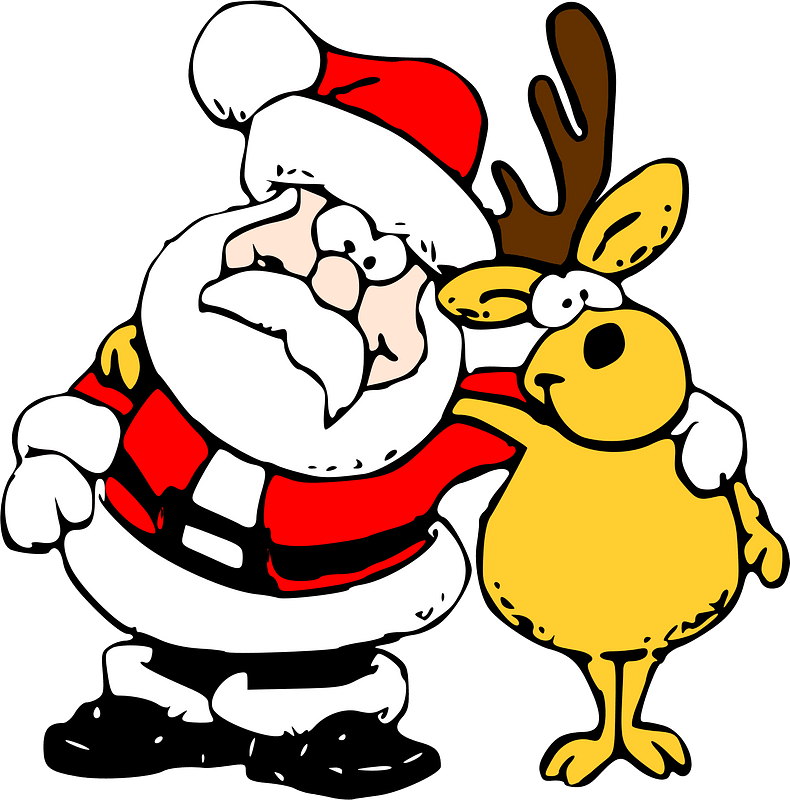 Tiden som har gåttI november fikk vi kommet i gang med samlingene. Samlingene baserer seg på kjente eventyr og gjentakelse. Barna er veldig glade i gjentakelse, så vi passer på at samlingene hver dag både starter, og avsluttes på samme måte. Innholdet i samlingene blir alltid utført med konkreter slik at barna har knagger de kan feste inntrykkene på og vi øver hver dag på begreper og språk.  Vi bestemte at samlingene starter kl 10.45 istedenfor 09.15. Dette valgte vi på grunn av at da blir overgangssituasjonen enklere for barna. Vi har gått på en del turer i november der vi har hatt fokus på å besøke nærområdet og å utforske de mange lekeplassene som finnes i nærheten. Vi har delt barna i mindre grupper slik at barna får et bedre utgangspunkt til å utforske både seg selv, leken og språktrening sammen med en engasjert voksen i et trygt miljø. Det har vært en del sykdom blant barna i november, så gruppene har blitt gjort om til en der vi har hatt fokus på turer samt å holde oss inne på grunn av det kalde været som herjet store deler av måneden.Mål og innholdDa var vi endelig kommet til den første vintermåneden, julemåneden. Velkommen skal du være, desember. I desember blir det mye hemmelighetskremmeri i form av juleverksted og gaver. Barna skal også få bruke sansene sine da de skal få være med å lage blant annet julekaker. Barna får da brukt den taktile sansen ved å forme kakene, de får bruke smakssansen til å smake underveis, samt ferdig resultat og de får brukt luktesansen til å lukte på det de jobber med. De får brukt sansene sine til flere ting, men dette er hemmelige julegaver. Desember er alltid en travel, men kjekk måned. Vi skal ha julebord sammen med barna fredag 2.desember der det vil bli servert pizza og dessert. Barna kan gjerne ta på seg finklær denne dagen for å gjøre det ekstra stas. Torsdag 8.desember skal vi ha nissefest. Barna kan gjerne ha på seg nisseklær denne dagen. Kanskje får vi også besøk av selveste julenissen? Tirsdag 13.desmber skal Luciadagen feires i barnehagen der de store barna kommer på besøk til oss med sang, lys og lussekatter. Vi vil ønske dere foreldre/foresatte velkommen til julefrokost fra kl 07.30-09.00. Hver mandag i desember kommer vi til å ha adventsamlinger med alle barna i barnehagen. Samlingen starter kl 09.45.Vi skal ha foreldresamtaler i uke 49. Skriv dere gjerne opp, så ser jeg frem til en hyggelig samtale. Fristen for å melde seg på er fredag 2.desember.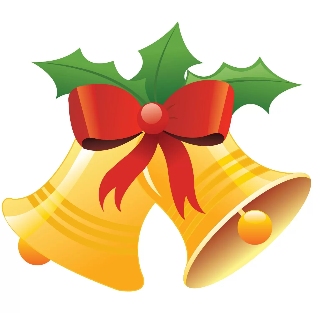 Dagene på MaurstuaVi skal dele barna inn i små grupper der barna får utforske sammen med lyttende og engasjerte voksne. Vi kommer til å ha fokus på det som barna er interessert i. Barn i ett og to -års alderen er som kjent egosentriske, og er opptatt av seg selv og egne prosjekter. De fokuserer på seg og sitt, men de er allikevel interessert i hverandre, der barna leker parallelt slik at de observerer fra avstand hva de andre gjør. Barna er også interessert i å ta og føle på forskjellig materiale. Vi legger derfor opp til at barna får leke med både myke og harde leker, maling og playdoh blant annet. Barna skal få bruke sansene sine og få kjenne og føle på ulikt materiale. Vi kommer både til å dele gruppen i fire og i to. Gruppene er rød, blå, gul og grønn. Rød og blå samarbeider, og gul og grønn samarbeider. I rammeplanen står det: «Barnehagen skal i samarbeid med foreldrene legge til rette for at barnet kan få en trygg og god start i barnehagen. Barnehagen skal tilpasse rutiner og organisere tid og rom slik at barnet får tid til å bli kjent, etablere relasjoner og knytte seg til personalet og til andre barn. Når barnet begynner i barnehagen, skal personalet sørge for tett oppfølging den første tiden slik at barnet kan oppleve tilhørighet og trygghet til å leke, utforske og lære.»Alle barn er forskjellige, og noen trenger mer tid til å bli trygg enn andre. Dette skal vi på Maurstua legge til rette for, og vi skal ha et tett samarbeid med dere som foreldre. Månedens fortelling:  Lese bøker sammen med barna. Månedens sang: Kjente barnesanger, julesangerMånedens nøkkelordMeg selv                                                         Barnehage                                             Mat   Jul    PepperkakerJulenissen                   Viktige datoer i desemberBarnas julebord fredag 2.desemberNissefest torsdag 8.desemberLuciadag tirsdag 13.desmberVi ønsker dere alle en riktig god jul! Med vennlig hilsen alle oss på Maurstua.